I/Y – vyjmenovaná slova po PMartin TvardekUčitelství pro 1. stupeň ZŠ2. ročník 2015/2016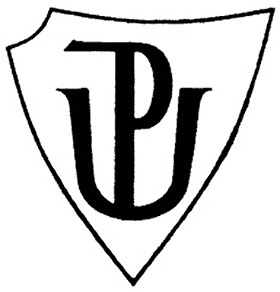 Univerzita Palackého v OlomouciPedagogická fakultaKČJ/DIMJA12.03.2016Doplňovací cvičeníDoplňte i, í, nebo y, ý a opravte popletené věty.Zalep-la špendl-k do zb-tku látky. Dop-s zap-chla a odnesla na poštu.Klop-tali své svědomí. Zp-tovali ve tmě po hrbolaté cestě. Pohrdavě ohrnul p-tel. Loupežník všechno pobral do vel-kého p-sku.Netop-ří se často ukrývají pod kupkami l-stí. Za teplých letních nocí létají slep-ši a chytají hm-z.Včely sb-rají kop-ta. Před závodem musí kováři všem koňům okovat p-l.Vrabci se hlasitě p-ří na větvičkách keře. Andulka se čep-ří, protože se stydí. V zeleninovém záhoně je spousta p-chy. Opakem p-ru je skromnost.Radek třp-tí domácí úkol. Není všechno zlato, co se p-še.  HOŠNOVÁ, Eva, ŠMEJKALOVÁ, Martina, VAŇKOVÁ, Irena. Český jazyk 4 pro základní školy. Praha: SPN, 2009. 208 str. ISBN 978-80-7235-423-8.Doplň i/í a y/ý.zp-tavý pohled, ostrá p-la, houba p-chavka- zap-řit se studem, p-tlačit v lese, obrázek ptakop-ska, p-sčité dno, p-kat za svou vinu, klop-tnout přes pařez, slavný sp-sovatel, pop-jet mléko, prop-chnout jehlou látku, koňské kop-to, sklop-t hlavu, p-lové zrnko, velké p-smeno, zatřp-tit se ve slunciPAVLOVÁ, Jana. Procvičujeme si … Vyjmenovaná slova. Praha: SPN, 2004. 56 str. ISBN 80-7235-240-7.Do vět doplňte vhodná slova z rámečku a věty napište. Za svou chybu musí ___________________.Kdo se bude schovávat a kdo bude ____________ ?Lidka nosí nos nahoru, asi ______________.Maminka Evičce ___________ šatičky za jeden večer.Krádež – to je ____________________.________________ je jedlá houba. POTŮČKOVÁ, Jana. Český jazyk pro čtvrtý ročník základní školy, 1. díl. Brno: Studio 1+1, 2004. 44 str. ISBN 80-86252-337.	Doplň i, í/y, ý. Zdůvodni:pap…rová čep…ce                                              p…hy na nosep…tel p…lin						p…vo a l…monádanačep…řený vrabčák				léčivé p…lulkyveliký lichokop…tník				odp…kat si trestnap…navý příběh					šp…navý ul…čníkp…lný Pep…k					op…lované květyMIKULENKOVÁ, Hana. Český jazyk pro 3. ročník, 1. díl. Olomouc: Prodos, 1993. 79 str. ISBN 80-85806-06-01.Doplňování v tabulce se souřadnicemi	Doplňte neúplná slova	Vytvořil: TVARDEK MartinDiktátK lesu se klopýtavě blížil pytlák. Přes cestu mu přelezl slepýš. Z úkrytu polekaně vyletěl netopýr. Pytlák pospíchal líčit nová oka na zvěř. Přes rameno nesl pytel. Na obloze se zatřpytila první hvězda. Pytlák byl na svůj úlovek pyšný. Měl by však zpytovat svědomí. Pytláctví je trestné. Říká se, že pýcha předchází pád. KONOPKOVÁ, Ludmila, TENČLOVÁ, Věra. Český jazyk pro 4. ročník základní školy, 1. část. Praha: Fortuna, 1996. 120 str. ISBN 80-7168-376-0Vizuálně zajímavá cvičeníDoplň I a Y do slov. Opiš do doplňovačky slova, do kterých jsi doplnil I. 	Kop…ta, pap…ry          	p…smo, třp…t	p…tlák, p…ráti	zp…chnout, lamp…čka	p…vovary, zp…tovat	netop…ři, p…ng pong	slep…ši, p…satel	p…tel, p…t			p…skoviště, klop…tnutí	p…chlavý, p…skatý	přep…ch, dop…sy	p…šťala, op…lení	načep…řený, krasop…sný	p…šný, up…ři	NOVÁKOVÁ, Iva. Zábavný pravopis. Praha: Portál s.r.o.. 2009. 128 str.Vyhledej, vyznač a vypiš 6 vyjmenovaných slov po P, která jsou v tabulce zaznačena v těchto směrech ( ↓, ↘, ↑, →).______________  			_______________                     _____________________________			_______________		 ________________Vytvořil: TVARDEK MartinCvičení postavené na práci s chybouZkus vepsat pomocná slova do písmenkového bludiště. Pokud to zvládneš, bude pro tebe hračkou zapsat vyznačená písmenka dle čísel do volných políček.  Pomocná slova: -pysk, -pýr, -zpytovat, -slepýš, -čepýřit se, -pýřit se, -netopýr, 		       -nevyzpytatelný, -pýcha, -pytel, -klopýtat, -pýchavka, -přepych,                                               		      -třpytit se, -kopyto, -pykat, -pýřavka cizím peřím.POLMANOVÁ, Renata. POPELKOVÁ, Martina. Vyjmenovaná slova. Pardubice: Kopček. 64 str. ISBN 80-967914-5-1.Hra	Chyť rybičky	Na výkres namalujte vodovkami rybník, bude vám stačit i modrý barevný papír. Nastříhejte si rybičky, na každou napište jedno slovo - děti řadí rybky do rybníku tak, jak jdou slova za sebou.(další možnosti - kolona aut, motýlí louka atd.)Pomůcky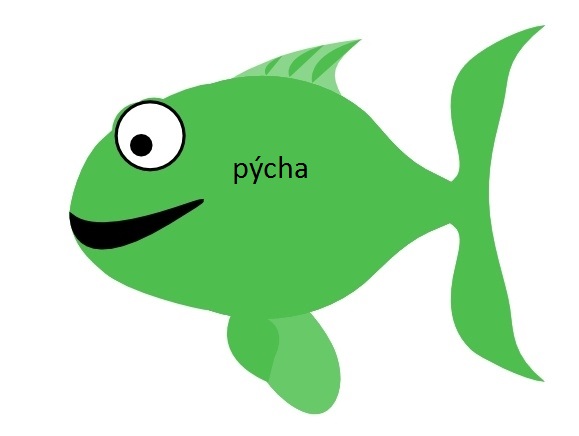 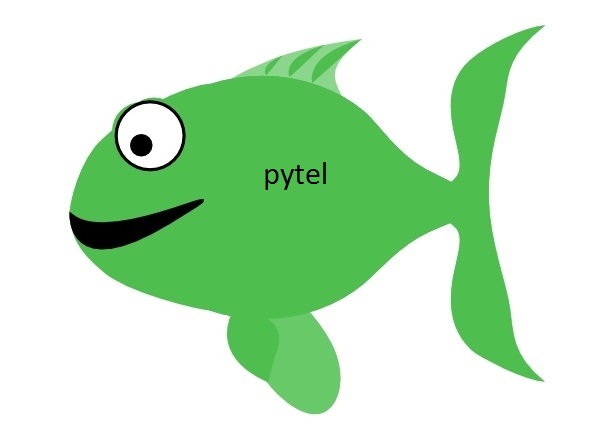 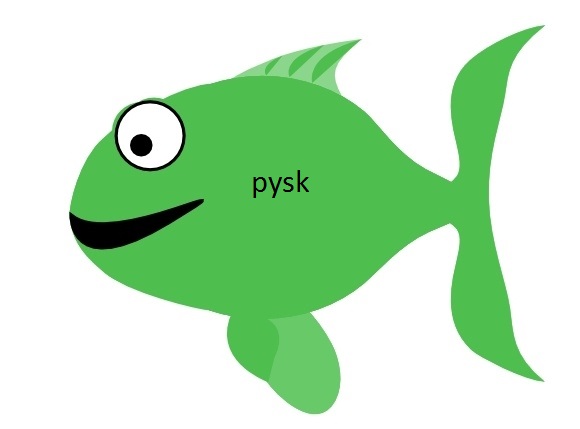 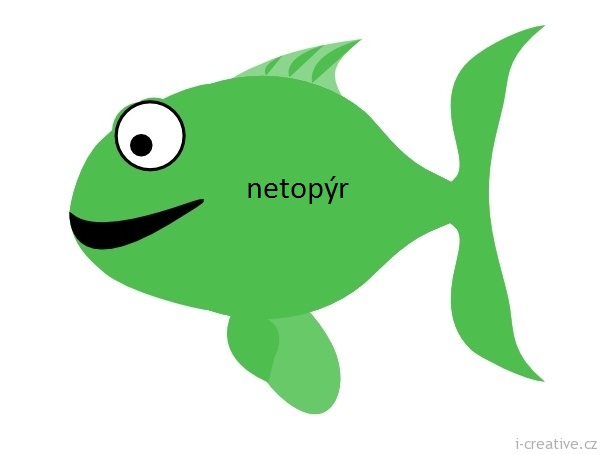 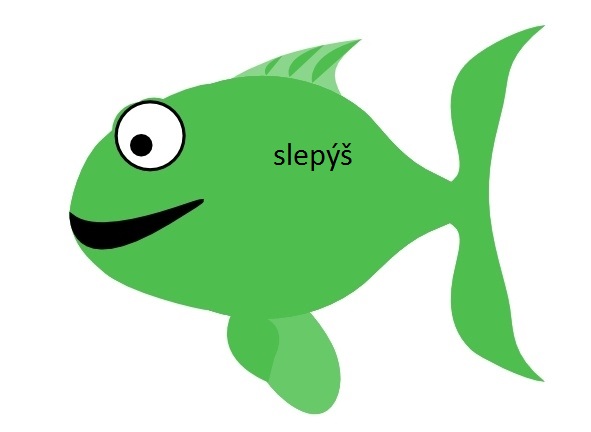 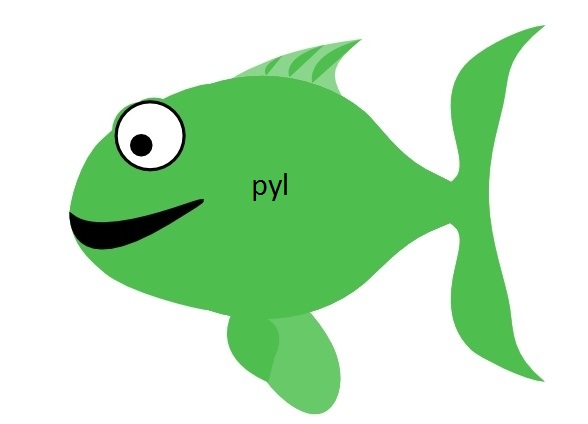 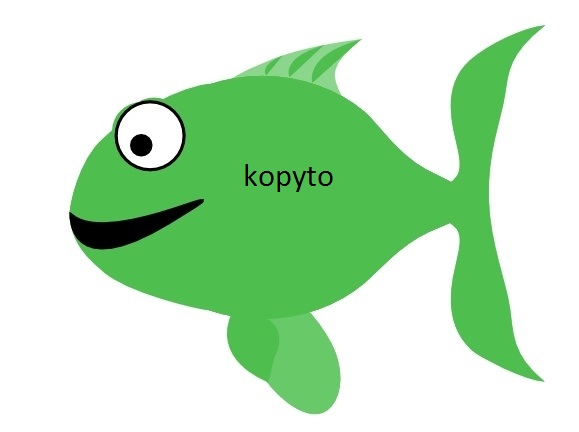 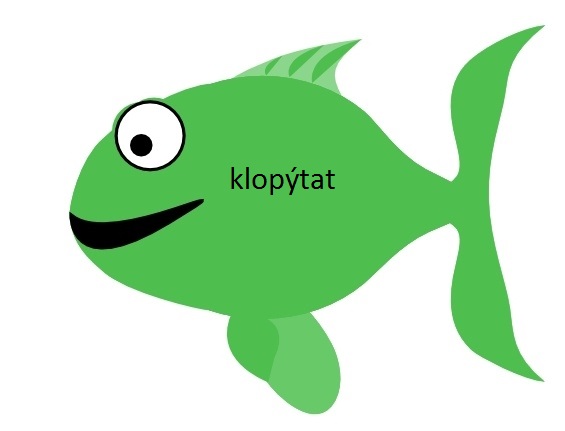 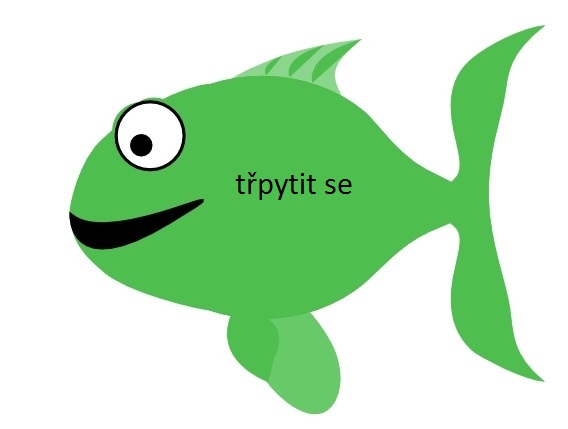 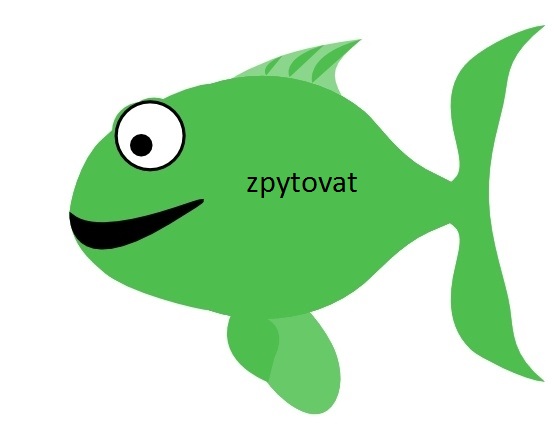 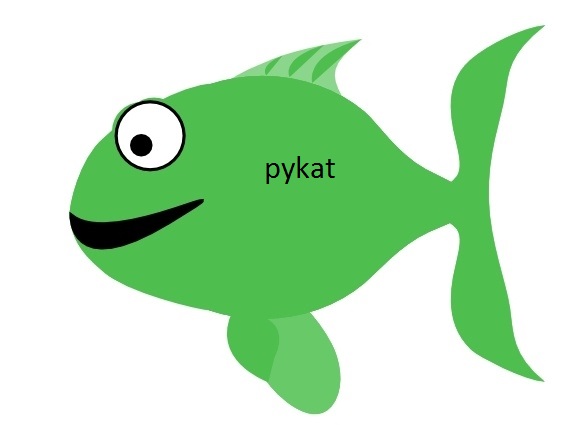 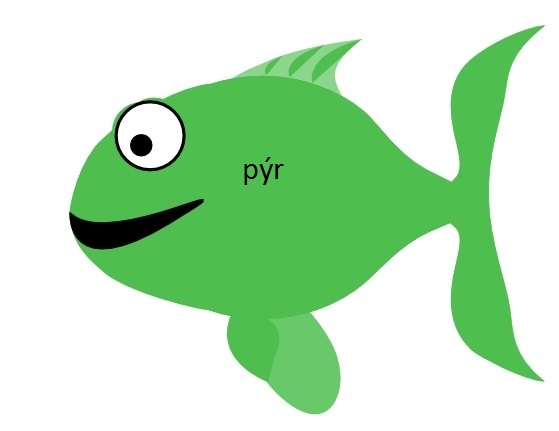 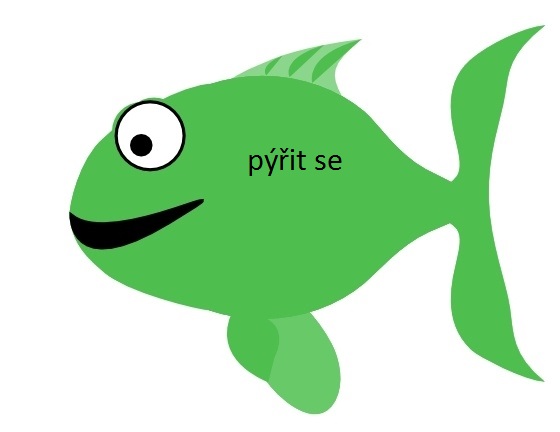 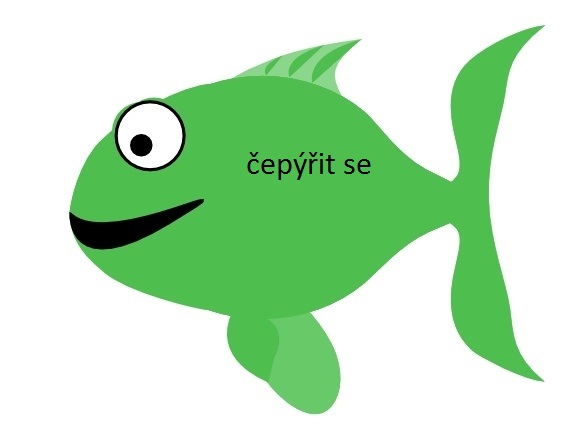 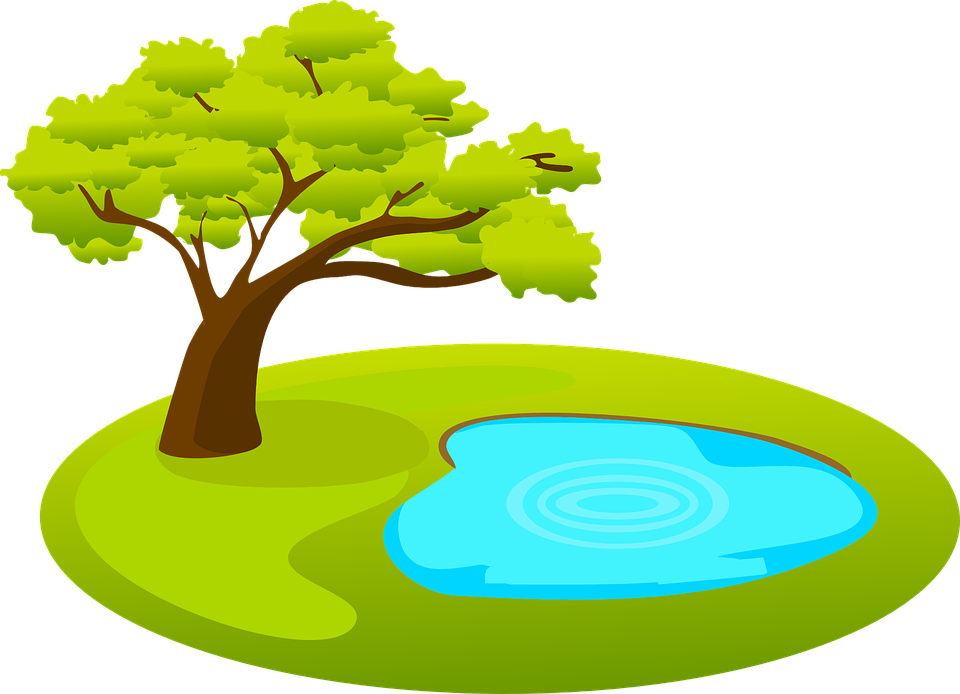 POLITZEROVÁ, Barbora. Vyjmenovaná slova – učíme se hrou [online]. Systém Drupal. 2009-8-28,  [cit. 2016-03-12], Dostupné online na http://www.zlobidlo.cz/hry/vyjmenovana-slovaPÝCHAVKAPYKATZPYCHLAPIKATSPÍCHLAPYCHABC1.p_l vodumusel p_katzavázal p_tel2.slep_š ten hrníček? klop_tl o výmolslyšel dlouhý p_sk3.za p_tlákem k p_šné princezněna p_rátské lodi4.ptakop_skop_lené květinyp_lot letadla5.op_lovat nehtyslepičí p_rkotřp_tivý prsten6.rozčep_řený vrabechráli p_kanoupouštní p_sek7.čertovo kop_topap_rová čepicep_řivé děvče8.bílá p_chavkap_chlavý bodlákp_tlík s mincemi 9.motorová p_lap_r je plevelslep_š se plazil10.zp_tovali své svědomíhráli p_škvorkynetop_ří uši11.pap_rový dráčekpřep_chový důmdržel p_stoli12.velký sudokop_tníkmalé p_smenovp_chl jehlu13.kráva má velký p_skp_tný režimhrál na p_šťalku14.jedli p_škoty odp_kal si trestšil z p_tloviny15.rybář použil třp_tkusvišť p_štělp_lové zrnoSERPAPČOYEIKÝÝYNADNYAMPŘOTŘPSTASODAYEYEISLEINARLŠPTEJLBIDSRÝVPYATPBOSCHUÝREČENDIAEŠUASATPNOPIZPYTOVATPRZ5↓Č8→LEP←2T7↓KPTEETPÝ3→6↗EOŘTYKATKTPPESKOT9→TŘPPÝAAEAEKYEL4→←1PÝ123456789